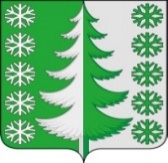 Ханты-Мансийский автономный округ - ЮграХанты-Мансийский муниципальный районмуниципальное образованиесельское поселение ВыкатнойАДМИНИСТРАЦИЯ СЕЛЬСКОГО ПОСЕЛЕНИЯПОСТАНОВЛЕНИЕот 29.12.2022                                                                                                    № 122 п. ВыкатнойО внесении изменений в постановление администрации сельского поселения Выкатной от 15.04.2022 № 38 «О создании комиссии по осуществлению закупок товаров, работ, услуг для обеспечения муниципальных нужд администрации сельского поселения Выкатной»В соответствии с Федеральным законом от 05.12.2022 № 498-ФЗ «О внесении изменений в отдельные законодательные акты Российской Федерации»:1. Внести в Приложение № 2 к постановлению администрации сельского поселения Выкатной от 15.04.2022 № 38 «О создании комиссии по осуществлению закупок товаров, работ, услуг для обеспечения муниципальных нужд администрации сельского поселения Выкатной» следующие изменения:1.1. Пункт 6.15 после слова «процедур)» дополнить словами «, пункте 10_1»;1.2. Абзац 6 пункта 1.2 изложить в следующей редакции:«- участник закупки - любое юридическое лицо независимо от его организационно-правовой формы, формы собственности, места нахождения и места происхождения капитала, за исключением юридического лица, местом регистрации которого является государство или территория, включенные в утверждаемый в соответствии с подпунктом 1 пункта 3 статьи 284 Налогового кодекса Российской Федерации перечень государств и территорий, предоставляющих льготный налоговый режим налогообложения и (или) не предусматривающих раскрытия и предоставления информации при проведении финансовых операций (офшорные зоны) в отношении юридических лиц (далее - офшорная компания), либо юридического лица, являющегося иностранным агентом в соответствии с Федеральным законом от 14 июля 2022 года № 255-ФЗ «О контроле за деятельностью лиц, находящихся под иностранным влиянием», или любое физическое лицо, в том числе зарегистрированное в качестве индивидуального предпринимателя, за исключением физического лица, являющегося иностранным агентом в соответствии с Федеральным законом от 14 июля 2022 года № 255-ФЗ «О контроле за деятельностью лиц, находящихся под иностранным влиянием»;».2. Настоящее постановление вступает в силу с момента его официального опубликования (обнародования).3. Контроль за исполнением постановления оставляю за собой.Глава сельскогопоселения Выкатной                                                                        Н.Г. Щепёткин